Массажная подушка МР 618 PH-A (1960 руб. вместо 4000 руб.)Тип товара:        Массажная подушкаПроизводство:   КитайСрок гарантии:  1 год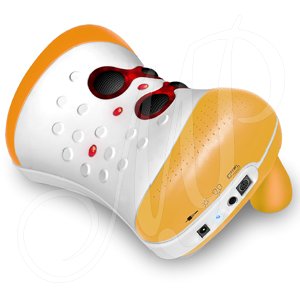 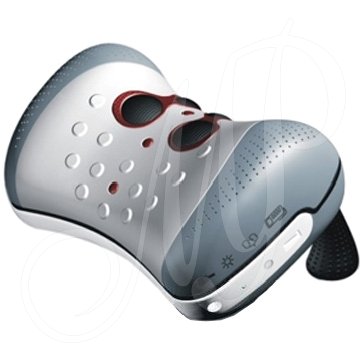 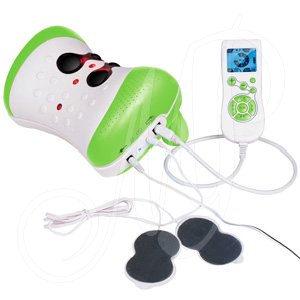 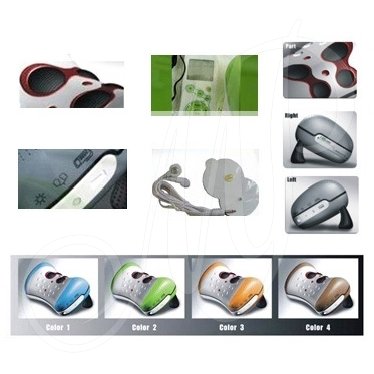 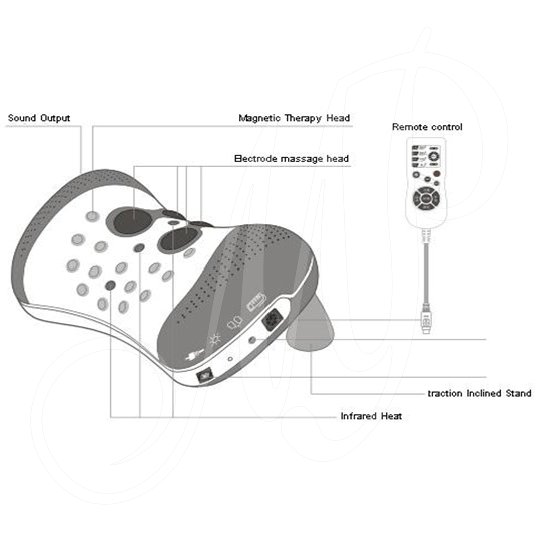 Электромагнитные колебания способствуют улучшению кровоснабжения, питания и обмена веществ в тканях, восстановлению структуры межпозвоночных дисков и тел шейных позвонков, способствует сохранению нормальной функции межпозвонковых суставов.6 Автоматических программ электромагнитного воздействия;6 Программ ручного переключения электромагнитного воздействия;Изменение волны воздействия электромагнитной волны (1-20 в/м);Общее описание:Биологический Электромагнитный позвоночный терапевтический аппаратСреди всех заболеваний позвоночника одним из самых распространенных считается остеохондроз шейного отдела позвоночника. Многие люди ошибочно предполагают, что эти изменения развиваются только в среднем или старшем возрасте.На самом деле, в эпоху, когда человек предпочитает проводить время у компьютера, а не в спортивном зале или на лыжне, из-за малоподвижного образа жизни, патологические процессы в позвоночнике нередко начинают беспокоить молодых людей, и даже подростковый возраст - не исключение! Иногда причинами головных болей, нарушения сна, шума в ушах, морской болезни, снижения работоспособности могут стать незначительные травмы в области шейного отдела позвоночника, по поводу которых люди зачастую не обращаются к врачу.Предупредить развитие этих состояний поможет не только бережное отношение к своему здоровью и своевременное обращение за медицинской помощью, но и применение с целью профилактики развития заболеваний - подушки. Электромагнитные колебания способствуют улучшению кровоснабжения, питания и обмена веществ в тканях, восстановлению структуры межпозвоночных дисков и тел шейных позвонков, способствует сохранению нормальной функции межпозвонковых суставов.Снижая, мышечное напряжение, спазмы, подушка способствует уменьшению интенсивности болей.Благодаря уникальному сочетанию музыкальной терапии и массажа электромагнитными импульсами, положительный эффект становится более выраженным.Как средство профилактики, подушка просто незаменима для тех, кто стремится вести здоровый образ жизни и бережно относится к тому, что подарила ему природа!Особенности:Функционал электромагнитного аппарата включает:6 Автоматических программ электромагнитного воздействия;6 Программ ручного переключения электромагнитного воздействия;Инфракрасную терапию;4 Вида релакс-музыки;Таймер, с регулировкой временного периода от 1 до 20 мин.Изменение волны воздействия электромагнитной волны (1-20 в/м)Показание:Рекомендуется:Для профилактики развития и обострения остеохондроза;Для профилактики осложнений в период восстановления после травм, если характер травм не является противопоказанием для массажа;При болях в мышцах спины и шеи;При головных болях;При нарушении сна;При утомлении и снижении работоспособности.